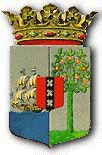 A° 2023	N° 36PUBLICATIEBLADLANDSBESLUIT van de 16de maart 2023, no. 22/2378, houdende vervallenverklaring van artikel 46 van de Landsverordening geldelijke voorzieningen leden en gewezen leden van de Staten____________D e  G o u v e r n e u r  v a n  C u r a ç a o,Op voordracht van de raad van ministers;Overwegende:dat het wenselijk om de afwijking op basis van solidariteitsprincipe opgenomen in de artikel 46 van de Landsverordening geldelijke voorzieningen leden en gewezen leden van de Staten te laten vervallen;Gelet op:Artikel 47, eerste lid, onderdeel b, van de Landsverordening geldelijke voorzieningen leden en gewezen leden van de Staten;Heeft goedgevonden:Artikel 1Het artikel 46 vervalt met ingang van 30 juni 2023.Artikel 2Dit landsbesluit wordt in het Publicatieblad geplaatst.Willemstad, 16 maart 2023				L.A. GEORGE-WOUTDe Minister van Algemene Zaken,G.S. PISASDe Minister van Bestuur, Planning en Dienstverlening,O.A. MARTINADe Minister van Financiën,     J.F.A. SILVANIAUitgegeven de	14de april 2023	              De Minister van Algemene Zaken,					                              G.S. PISAS